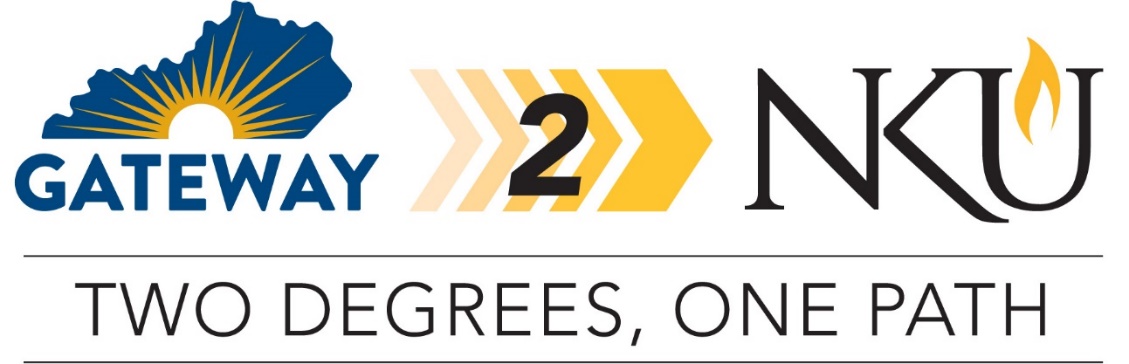 TRANSFER PATHWAY GUIDE2019-2020Associate in Arts to Bachelor of Arts in AnthropologyOverviewCompletion of the following curriculum will satisfy the requirements for an Associate in Arts at the Gateway Community and Technical College and leads to the Bachelor of Arts in Anthropology at Northern Kentucky University.Applying to the Gateway2NKU ProgramStudents can apply to participate in the pathway program by completing the online application on the NKU transfer webpage. Students must be enrolled in at least six credit hours at Gateway CTC, enrolled in an associate degree program, plan to transfer to NKU, and maintain a minimum 2.0 cumulative GPA at Gateway CTC. Degree Requirements for GCTC1) completion of minimum 60 credit hours, 2) minimum cumulative GPA 2.0, 3) minimum of 15 credit hours earned at the institution awarding the degree, 4) cultural studies course, 5) demonstration of digital literacy, 6) college success requirement.Admission Requirements to NKUStudents completing an associate degree with a cumulative GPA of 2.0 or higher will be accepted into NKU.Degree Requirements for NKUTo earn a bachelor’s degree at NKU, students must complete a minimum of 120 credit hours with at least 45 credit hours numbered 300 and above. In addition, at least 25% of the credit hours required for the degree and the last 30 credit hours must be completed at NKU. Students must have an overall GPA of 2.0 and meet all prerequisites for courses and requirements for the major. In some cases, students must complete a focus or minor as indicated on the pathway. General Transfer InformationStudents must complete the online application to NKU. There is no application fee for students who are transferring from GCTC.KCTCS Scholars Award: Students who are KY residents transferring directly from a KCTCS institution with at least 36 hours from that institution and minimum GPA of 3.0, were never enrolled as a degree-seeking student at NKU, and will be enrolled in at least 12 credit hours both fall and spring semester are eligible for a limited number of $2,500 annual scholarships ($1,250 per fall and spring). Students must gain admission to NKU by June 15 for fall and November 1 for spring to be eligible for a possible scholarship. Online accelerated programs are not eligible for the KCTCS Scholars Award. GCTC AA TO NKU BA IN ANTHROPOLOGY CHECKLIST Gateway Community and Technical CollegeCategory 1: GCTC General Education Core Requirements (34 hours)TBS XXX means to be selected by GCTC student.TBD XXX means to be determined by NKU based on course selected.One of these courses must be selected from the KCTCS identified Cultural Studies course list, indicate by placing (CS) next to the course name in Category 1 or 2 table. Category 2: GCTC AA Requirements (6 hours)Category 3: GCTC Electives (21 hours)Students enrolled in the Gateway2NKU program are eligible to take courses at NKU that are not offered at GCTC or online through KCTCS. With the help of your NKU and Gateway advisors, choose a course that will help you complete your degree. This includes both major requirements as well as those for a minor.Students should work with their Gateway and NKU advisors to select courses toward a minor for the additional elective.Northern Kentucky UniversityCategory 4: Major Requirements for the BA in AnthropologyCategory 5: Additional Requirements at NKUUpdated June 2019 GCTC CourseCourse or CategoryCreditsNKU
CourseCompletedENG 101Writing I (WC)3ENG 101ENG 102Writing II (WC)3ENG 102TBS XXXOral Communication (OC)3TBD XXXTBS XXXArts & Humanities (AH) – Heritage 3TBD XXXTBS XXXArts & Humanities (AH) – Humanities3TBD XXXANT 160Cultural Diversity in the Modern World (SB)3ANT 100ANT 240Introduction to Archeology3ANT 110TBS XXXSocial & Behavioral Sciences Course (SB) – not ANT3TBD XXXTBS XXXNatural Science Course with Lab (SL)4TBD XXXTBS XXXQuantitative Reasoning Course (QR)3TBD XXXTBS XXXNatural Science Course (SL) ORQuantitative Reasoning Course (QR)3TBD XXXSubtotal General Education Core Courses34GCTC CourseCourse or CategoryCreditsNKU
CourseCompletedTBS XXXArts and Humanities (AH), Social & Behavioral Sciences (SB), or Foreign Language (FL) elective3TBD XXXANT 221Native People of North America (SB)3ANT 230Subtotal AA Requirement Courses6GCTC CourseCourse or CategoryCreditsNKU
CourseCompletedCIT 105 OR OST 105Introduction to Computers OR 
Introduction to Information Systems 3BIS 101FYE 105Achieving Academic Success3UNV 100TTBS XXXElective3TBD XXXGateway2NKUBiological Anthropology4ANT 202Gateway2NKUIntro to Archaeological Methods/Theory3ANT 210Gateway2NKULanguage and Culture3ANT 275Gateway2NKUSocial Organization3ANT 312Subtotal Elective Courses22TOTAL Associate Degree Hours62NKU CourseCourseCreditsGCTC CourseTaken at GCTCANT 100Introduction to Cultural Anthropology3ANT 160XANT 110Unearthing the Past: World Archaeology3ANT 240XANT 202Biological Anthropology4Gateway2NKUXANT 210Intro to Archaeological Methods/Theory3Gateway2NKUXANT 275Language and Culture3Gateway2NKUXANT 280Careers in Anthropology0ANT 312Social Organization3Gateway2NKUXANT 328Contemporary Issues in Anthropology3ANT 401Anthropological Theory3ANT 480Anthropology Capstone0TBS XXXTopical Course (300 level or above)3TBS XXXTopical Course (300 level or above)3ANT 230North American Indians3ANT 221XTBS XXXEthnographic Course (300 level or above)3TBS XXXFields Methods Course3-4TBS XXXLaboratory Methods Course3Subtotal Major Credit Hours at NKU 21-22Subtotal Major Credit Hours at GCTC22Total Major Credit Hours43-44NKU CourseCourseCreditsKCTCS CourseTaken at KCTCSSubtotal Minor Credit Hours Taken at NKU12-21Subtotal Elective (300/400 level) Hours15-25Total Baccalaureate Degree Credit Hours120